Социальные сетиДля современных детей Интернет равно соцсети. Именно там они (да и многие взрослые) проводят больше всего времени и именно там возможно все — и взлом, и нежелательный контент. Скорее всего, вам известна печальная история игры «Синий кит» (а также «Тихий дом», «Разбуди меня в 4:20», «Море китов», «Млечный путь», и другие названия) — российская городская легенда, зародившаяся в начале 2016 года. Якобы существующая игра, финальной целью которой является совершение самоубийства. Она лишний раз напомнила родителям о необходимости защиты своих детей в интернет-пространстве.Что делать?Чтобы оградить ребенка от вредной информации, проследите, чтобы он:Не вводил личные данные — адрес, номер телефона; номера банковских карт;Меньше выкладывал личных фото и видео;Не указывал геолокации и местоположение;Не демонстрировал финансовое положение семьи;Периодически менял пароль;Не принимал заявки в друзья от незнакомых людей.ВирусыКомпьютерный вирус может повредить и уничтожить важные данные на компьютере. Чаще всего распространяются через интернет. Даже опытный пользователь ПК не застрахован от случайного скачивания вирусного файла.Что делать?Использовать операционные системы с высоким уровнем защиты от вирусов; которые можно обновлять через официальный сайт;Установить антивирусную программу известного производителя с автоматическим обновлением;Ограничить доступ к компьютеру для посторонних лиц;Не открывать файлы из непроверенных источников.                             WI-FIСейчас практически в любом кафе, аэропорту и вокзале можно пользоваться благом цивилизации — бесплатным интернет-доступом. Однако общедоступные Wi-Fi точки не всегда безопасны.Что делать?Не использовать общедоступный  Wi-Fi для передачи личных данных;Отключить функцию «Подключение к Wi-Fi автоматически».Инициатива родителейМы любим постить фото детей, увы, не всегда это хорошо. Последний подобный случай, всколыхнувший соцсети, — фотосессия несовершеннолетних моделей в нижнем белье, которые опубликовала дизайнер из Одессы. Поэтому задумайтесь, стоит ли постить фото дочек в купальниках и т.д. Также не давайте разрешения постить фото ваших детей с различных мероприятий. Если вам фото не нравятся, вы можете потребовать от организаторов удалить фото. Помните, что ваши дети могут стать жертвами хейтеров (враг, недруг, склочник, ненавистник - тот, кто испытывает ненависть к какому-либо человеку).              Разглашениеконтактных данныхВ интернете (чатах, социальных сетях, и т.п.) дети могут общаться с другими детьми и заводить новых друзей, что подразумевает, обмен определенной личной информацией по которой можно установить личность ребенка и контактную информацию (полное имя, почтовый адрес, номер телефона и др.)Подобная информация может быть использована в преступных целях.Что делать?Обговорите с детьми возможные опасные последствия предоставления личной информации и те ситуации, когда рекомендуется скрывать личную информацию (с учетом возраста и психологической уравновешенности каждого ребенка);Помните: никогда не следует сообщать пороли никому, даже давним друзьям. Кроме того, пароль необходимо регулярно менять. Научите этому своих детей;Интернет является общественным местом. Перед публикацией любой информации или своих фотографий (а так же фотографий других людей) следует помнить, что любой человек в мире сможет получить доступ к этой информации;Ребенок должен знать, что в любой момент может поговорить с родителями об отрицательном опыте полученном в Интернете, понимая, что получит поддержку и помощь от взрослых, а не порицание и наказание.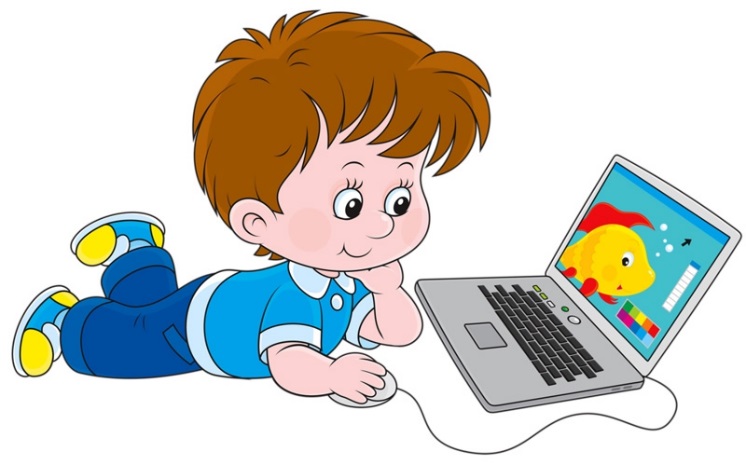 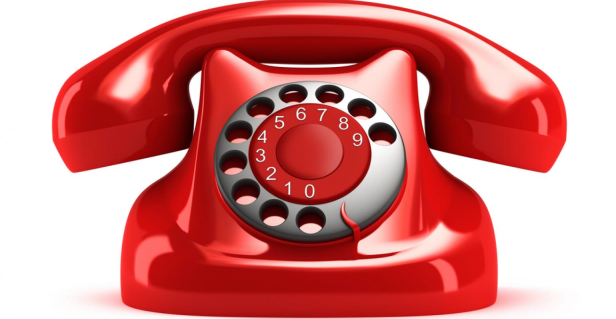 142960 Московская область Серебряно-Прудский район с.Узуново, ул.Садовая д.62Контактный телефон:8(49667)36-105e-mail: mail@srcnpodrostok.ruофициальный сайт: srcnpodrostok.ruГосударственное казенное учреждение социального обслуживания Московской области «Серебряно-Прудский социально-реабилитационнный центр для несовершеннолетних «Подросток»»Памятка для родителей«Кибербезопасность –  или как оградить детей и подростков от вредной информации»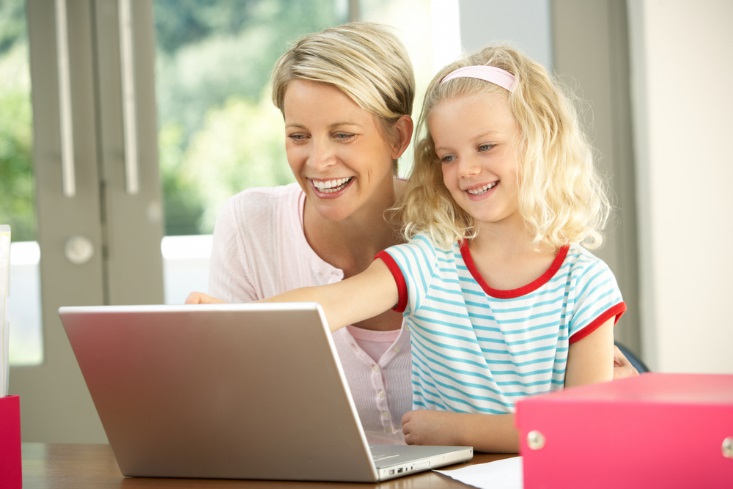 2020 